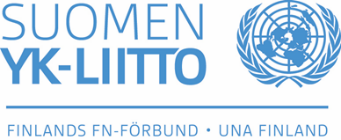 DigiMUN – YK-kokouksensimulaatio verkossaSelvitä seuraavat asiat valtiosta, jota edustatte. VALTIOVÄESTÖKEHITYSTALOUSPUOLUSTUSYK-JÄSENYYSValtiollinen kantaValtiollisen kannan määrittelemiseen voitte käyttää tausta-aineistona kansallisia ja kansainvälisiä uutissivustoja ja un.org – tietokantaa. Voitte tutkia uutisia, artikkeleja ja etsiä tutkimustietoa aiheesta ko. valtion näkökulmasta. Voitte myös muodostaa kannan itse, perustuen olettamukseenne. Mitä mieltä edustamasi valtio on käsiteltävästä aiheesta? Mitkä ovat pääargumenttinne, joilla puolustatte kantaanne?1.2.3.Vasta-argumentitValmistaudutaan väittelyyn – mitkä ovat todennäköisimmät vasta-argumentit, joita uskotte kuulevanne väittelyn aikana?1.2.3.OngelmanratkaisuMiten mielestänne käsiteltävänä oleva kysymys voidaan ratkaista? Pyrkikää mahdollisimman konkreettisiin ehdotuksiin. KumppanitMitkä valtiot ovat todennäköisesti kanssanne samaa mieltä?Mitkä valtiot ovat yleensä kumppaneitanne? (rauha ja turvallisuus, kaupankäynti, poliittinen tuki, sopimukset)Virallinen nimiHallitusmuotoValtionpääSuurimmat puolueetViralliset kieletPääkaupunki ja muut tärkeätkaupungitNaapurimaatJäsenyydet/ryhmittymät (esim. YK, EU, Nato, Euroopan neuvosto, Afrikan Unioni)IIlmastoVäkilukuOdotettavissa oleva elinikänaiset_____________/ miehet____________Väestönkasvun ennusteKansaryhmät ja kansallisuudetUskonnolliset ryhmät ja niiden %-osuus koko väestöstäKehitystaso(Human Development Index)Lukutaito (%)naiset (yli 18v) _______/tytöt (alle 18v)_____miehet (yli 18v) ______/pojat (alle 18v)_____Koulutusaste (%)naiset (yli 18v) _______/tytöt (alle 18v)_____miehet (yli 18v) ______/pojat (alle 18v)_____Internetin käyttäjiä (%)Terveydenhuollon saatavuus (%)Työttömyysaste (%)PääelinkeinotBruttokansantuote / asukasTärkeimmät kauppakumppanitTärkeimmät vientituotteetTärkeimmät tuontituotteetLuonnonvaratVelka-astePuolustusmenot/vuosiSotilasliittoutumatAseelliset konfliktit/sodat viimeisen 50 vuoden aikanaYK:n jäsenkyllä/ei/vuosiOnko maa ollut turvaneuvoston jäsen (pysyvä/vaihtuva jäsen)?kyllä/ei/vuosiTärkeimmät allekirjoitetut ja ratifioidut ihmisoikeussopimuksetkyllä/ei/liittymisvuosiLapsen oikeuksien sopimusNaisten oikeuksien sopimusVammaisten oikeuksien sopimusKansalais- ja poliittisia oikeuksia koskeva sopimusTaloudellisia-, sivistyksellisiä ja sosiaalisia oikeuksia koskeva sopimusKidutuksen kieltävä sopimus